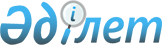 О внесении изменений и дополнений в постановление  Правительства Республики Казахстан от 31 марта 2012 года № 414 "О Стратегическом плане Агентства Республики Казахстан по делам спорта и физической культуры на 2012 - 2016 годы и признании утратившими силу некоторых решений Правительства Республики Казахстан"
					
			Утративший силу
			
			
		
					Постановление Правительства Республики Казахстан от 29 декабря 2012 года № 1812. Утратило силу постановлением Правительства Республики Казахстан от 15 апреля 2015 года № 238

      Сноска. Утратило силу постановлением Правительства РК от 15.04.2015 № 238.      В соответствии с пунктом 7 статьи 62 Бюджетного кодекса Республики Казахстан от 4 декабря 2008 года Правительство Республики Казахстан ПОСТАНОВЛЯЕТ:



      1. Внести в постановление Правительства Республики Казахстан от 31 марта 2012 года № 414 «О Стратегическом плане Агентства Республики Казахстан по делам спорта и физической культуры на 2012 – 2016 годы и признании утратившими силу некоторых решений Правительства Республики Казахстан» (САПП Республики Казахстан, 2012 г., № 41, ст. 550) следующие изменения и дополнения:



      в Стратегическом плане Агентства Республики Казахстан по делам спорта и физической культуры на 2012 – 2016 годы, утвержденном указанным постановлением:



      подраздел 2. «Повышение конкурентоспособности казахстанского спорта на мировой спортивной арене» раздела 2 «Анализ текущей ситуации» изложить в следующей редакции:

      «Повышение конкурентоспособности казахстанского спорта на мировой спортивной арене.

      Основные параметры развития регулируемой отрасли или сферы деятельности.

      На XXIX летних Олимпийских играх 2008 года в Пекине было завоевано 13 олимпийских наград, из них 2 золотых, 4 серебряных и 7 бронзовых, что обеспечило Казахстану 29 общекомандное место в неофициальном зачете.

      По общему количеству завоеванных медалей это лучшее достижение за все время выступлений сборной Казахстана, начиная с 1996 года (Атланта, США, 1996 год – 11 медалей; Сидней, Австралия, 2000 год – 7 медалей; Афины, Греция, 2004 год – 8 медалей).

      В 2010 году казахстанские спортсмены приняли участие на ХХI зимних Олимпийских играх в Ванкувере (Канада). После двенадцатилетнего перерыва на зимней Олимпиаде завоевана серебряная медаль. По итогам выступлений на Олимпиаде в десятку сильнейших спортсменов мира вошли 7 казахстанских атлетов.

      В 2011 году на чемпионатах мира, Кубках мира, чемпионатах Азии, чемпионатах Европы и международных турнирах по олимпийским видам спорта завоевано 797 медалей, из них 236 золотых, 262 серебряные, 299 бронзовых медалей, также на чемпионатах мира по неолимпийским видам спорта завоевано 67 медалей, 18 золотых, 22 серебряные и 27 бронзовых медалей.

      Впервые в 2010 году молодежная сборная Казахстана приняла участие в 1-х летних Юношеских Олимпийских играх в Сингапуре, по итогам которых завоевано 2 золотых, 2 серебряных, 2 бронзовых медали, обеспечив 24-ое место из 204 стран участниц с количеством 3 500 спортсменов.

      По итогам выступлений на 7-х зимних Азиатских играх 2011 года сборная Казахстана завоевала 32 золотые, 21 серебряную и 17 бронзовых наград, заняв первое место и установив рекорд Азиатских игр.

      Благодаря предпринятым мерам обеспечена последовательная и системная работа по подготовке спортсменов во всех областных центрах и городах Астане и Алматы.

      На сегодняшний день функционируют 17 центров подготовки олимпийского резерва, в которых повышают спортивное мастерство 1265 спортсменов, 8 республиканских специализированных центров олимпийской подготовки, в которых повышают спортивное мастерство 984 спортсмена и 95 % спортсменов центра входят в основной, молодежный или юношеский составы национальных сборных команд Казахстана.

      За период 2007 – 2011 годы были приняты меры по совершенствованию физического воспитания детей школьного возраста.

      В период реализации государственной программы на 2007 – 2011 годы в республике создано 16 детско-юношеских спортивных школ (ДЮСШ).

      На сегодняшний день в 418 ДЮСШ занимаются более 256 тысяч детей или 10,6 % от общего количества учащихся.

      Кроме того, создано 11 региональных школ-интернатов для одаренных в спорте детей, где обучаются 2988 перспективных учащихся и 4 республиканских – с общим охватом 1191 человек.

      Анализ основных проблем

      Наряду с положительными тенденциями казахстанского спорта на мировой спортивной арене имеется ряд проблем.

      1. Низкий уровень материально-технической базы и спортивной инфраструктуры:

      1) в спорте высших достижений у действующих центров олимпийской подготовки и центров подготовки олимпийского резерва нет собственной материально-технической базы;

      2) не имеют собственной спортивной базы республиканские центры олимпийской подготовки и региональные центры подготовки олимпийского резерва. Не соответствуют требованиям и спортивные базы школ-интернатов для одаренных в спорте детей и школ высшего спортивного мастерства.

      В этой же плоскости проблемы школ высшего спортивного мастерства - недостаточно финансируется организация учебно-тренировочного процесса, из-за чего не хватает средств на проведение запланированных соревнований и сборов, аренду помещений.

      Большинство действующих спортивных сооружений не соответствует усовершенствованным нормативам и требованиям по технической эксплуатации, международных регламентов и правил проведения соревнований и учебно-тренировочного процесса.

      2. Слабое развитие детско-юношеского спорта. До настоящего времени не решаются вопросы создания отраслевых спортивных клубов. Сеть детско-юношеских спортивных школ в настоящее время обеспечивает возможность занятий в них только 10,6 % детей школьного возраста республики. Слабая материально-техническая база, отсутствие качественного спортивного инвентаря и оборудования не позволяют организовать на высоком уровне подготовку спортивного резерва.

      3. Отсутствие научной базы спорта, отвечающей современным требованиям, и дефицит квалифицированных специалистов:

      1) отрасль спорта ощущает острый недостаток в квалифицированных кадрах. В спорте высшего мастерства большинство ведущих тренеров республики имеют солидный возраст, а полноценной замены нет. Кроме того, около 3 % общеобразовательных школ сельской местности не имеют преподавателей физкультуры, у 30 % тренерско-преподавательского состава детско-юношеских спортивных школ нет специального образования;

      2) отсутствуют специалисты технической эксплуатации спортивных сооружений, уровень подготовки выпускников высших учебных заведений не отвечает современным требованиям.

      Отрасль спорта является высококонкурентной и все новейшие разработки в методике организации учебно-тренировочного процесса, повышения функциональных и физических возможностей, реабилитации и восстановления спортсменов являются стратегическим материалом, что делает невозможным их приобретение в других странах.

      Отечественные тренеры работают по программам и методикам, разработанным Всесоюзным научно-исследовательским институтом физической культуры еще в 1983 – 1985 годах. Без создания в стране собственной научной базы дальнейшие методическая и практическая деятельность специалистов по спорту, а также развитие массового спорта и спорта высших достижений в целом осложняются ввиду возрастающей конкуренции спортсменов на мировой арене. Из-за этого невозможно внедрение единых учебных программ по видам спорта в спортивных школах республики, что мешает обеспечению системного подхода к подготовке спортивного резерва и спортсменов международного класса.

      Оценка основных внешних и внутренних факторов

      Оценка ситуации внутри страны свидетельствует о совершенствовании в стране системы физического воспитания населения и развития спорта для повышения конкурентоспособности казахстанских спортсменов на международной арене, что позволило совершенствовать нормативную правовую базу, укрепить и развить материально-техническую базу отрасли.

      Оценка имеющихся факторных условий свидетельствует о принятых мерах по подготовке спортивного резерва и спортсменов международного класса; пропаганде физической культуры и спорта.

      Вместе с тем, воздействие внешних факторов на развитие отрасли выражается в возрастающей конкуренции спортсменов на мировой арене, что требует принятия своевременных мер для роста профессионального мастерства отечественных спортсменов.

      Вместе с тем, международный опыт развития физической культуры и спорта свидетельствует о следующем.

      В соответствии с Международной хартией физического воспитания и спорта от 1978 года с последующими внесенными дополнениями различные страны в зависимости от специфики социально-экономического и политического устройства определяют государственное регулирование развития отрасли, в частности, доступность занятий массовым спортом без дискриминации по каким-либо признакам и создание сети спортивных сооружений.

      Так, опыт развития отрасли стран ближнего и дальнего зарубежья осуществляется по следующим основным направлениям: массовый спорт, спорт высших достижений, инвалидный спорт, развитие спортивной инфраструктуры, подготовка специалистов.

      Основополагающим в подготовке спортсменов высокого класса являются использование современных научных технологий в спортивных тренировках, а также постоянное совершенствование методики подготовки, и в стране остается серьезной проблемой развитие отечественной спортивной науки. Тренерско-преподавательский состав республики в большинстве своем работает по методикам, разработанным в «советский» период, не все владеют современными методами тренировок и восстановления спортсменов.

      В Финляндии организации, занимающиеся спортивной наукой, имеют законодательно признанное право на прямое государственное финансирование. При этом не менее 20 % учебного времени подготовки специалистов в сфере физической культуры и спорта отводится научным изысканиям. Кроме того, государство поддерживает организацию любой формы собственности, где ведутся научные исследования в области спорта и физических упражнений.

      К примеру, в США школьный, студенческий и массовый спорт целиком является прерогативой местной власти. Основную долю расходов на детско-юношеский и студенческий спорт несут местные бюджеты в Канаде, Франции, Италии, Финляндии и ряде других стран. В Финляндии и Норвегии 80 % отчислений на спорт направляется на строительство спортивных объектов для всеобщего пользования и развитие детского и юношеского спорта. Казахстанское распределение обратное: 80 % идет на команды мастеров и лишь 20 % – на детский спорт. Между тем, спортивная система страны должна создаваться именно с упором на детский спорт.

      Серьезные проблемы имеются в организации физкультурно-оздоровительной работы в учреждениях, организациях и по места жительству населения. Под предлогом экономической нецелесообразности организации отказываются от содержания спортивных и оздоровительных объектов, сокращают специалистов физической культуры и спорта.

      На сегодняшний день по всей стране работают только 662 детских подростковых клуба, утерян опыт деятельности ведомственных спортивных обществ, повышается стоимость физкультурно-оздоровительных услуг. Анализ показал, что широким слоям молодежи спортивно-оздоровительные услуги не доступны из-за высоких цен.

      Несмотря на то, что наблюдается устойчивая тенденция роста инфраструктуры спорта, в основном, остается недостаточным количество спортивных сооружений по республике, особенно в сельской местности. В 7000 селах и поселках 21238 сооружений, из них 13943, т.е. 65,8 % составляют плоскостные сооружения (спортивные площадки, поля и т.д.), и лишь 8,0 % (1712 единиц) стадионы, бассейны, манежы, спортивные комплексы и т.д.

      Из имеющихся по всей стране свыше 7 тысяч спортивных залов – 89 % относятся к общеобразовательным школам, при этом, они недостаточно оснащены спортивным инвентарем и не соответствуют имеющимся техническим эксплуатационным требованиям. По данным органов управления физической культуры и спорта до 40 % спортивных залов и площадок требуют текущего или капитального ремонта.

      К примеру, в Российской Федерации на пятилетний периоды утверждается федеральная целевая программа развития отрасли, предусматривающая комплекс совместных мер государственных и общественных организаций по строительству спортивных объектов, развитию массового движения, подготовке спортсменов высшего класса и т.д.

      Развитие инфраструктуры включает в себя строительство свыше 3000 спортивных и многофункциональных спортивных залов, 1000 спортивных центров. Первоочередными государственными задачами, как в России, так и странах СНГ являются увеличение доли граждан, занимающихся физической культурой и спортом, обеспеченность спортивной инфраструктурой, рост спортивного мастерства спортсменов.»;



      в разделе 3. «Стратегические направления, цели, задачи, целевые индикаторы, мероприятия и показатели результатов»:



      в подразделе «1. Стратегические направления, цели, задачи, целевые индикаторы, мероприятия и показатели результатов»:



      в стратегическом направлении «1. Формирование здорового образа жизни казахстанцев посредством занятий физической культурой и спортом, регулирование лотерейной деятельности и контроль в сфере игорного бизнеса»:



      в Цели 1.1. «Развитие массового спорта в стране, регулирование лотерейной деятельности и контроль в сфере игорного бизнеса»:



      в целевых индикаторах строку:

«                                                                                    »



      изложить в следующей редакции:

«                                                                                   »;



      в задаче 1.1.1 «Вовлечение людей к ежедневным физкультурно-оздоровительным занятиям»:



      в показателях прямых результатов строку:

«                                                                                    »



      изложить в следующей редакции:

«                                                                                    »;



      строку:

«                                                                                     »



      изложить в следующей редакции:

«                                                                                    »;



      строку:

«                                                                                   »



      изложить в следующей редакции:

«                                                                                  »;



      в мероприятиях для достижения показателей прямых результатов:



      строку:

«                                                               »



      изложить в следующей редакции:

«                                                                                 »;



      дополнить строками следующего содержания:

«                                                                               »;



      в стратегическом направлении «2. Повышение конкурентоспособности казахстанского спорта на мировой спортивной арене»:



      в Цели 2.1 «Развитие спорта высших достижений»:



      в задаче 2.1.1. «Усиление мер по обеспечению конкурентоспособности казахстанских спортсменов»:



      в показателях прямых результатов строку:

«                                                                               »



      изложить в следующей редакции:

«                                                                               »;



      строку:

«                                                                               »



      изложить в следующей редакции:

«                                                                               »;



      строку:

«                                                                                 »



      изложить в следующей редакции:

«                                                                                 »;



      в мероприятиях для достижения показателей прямых результатов:



      строку:

«                                                                  »



      изложить в следующей редакции:

«                                                                  »;



      дополнить строкой следующего содержания:

«                                                                                  »;



      в разделе 4. «Развитие функциональных возможностей»:



      в графе 2 «Мероприятия по реализации стратегического направления и цели государственного органа»:



      в строке, порядковый номер 15, после слова «стандартами» дополнить словами «и регламентами к 2013 году»;



      в разделе 5. «Межведомственное взаимодействие»:



      в стратегическом направлении «1. Формирование здорового образа жизни казахстанцев посредством занятий физической культурой и спортом, регулирование лотерейной деятельности и контроль в сфере игорного бизнеса»:



      в Цели 1.1. «Развитие массового спорта в стране, регулирование лотерейной деятельности и контроль в сфере игорного бизнеса»:



      в задаче 1.1.1. «Вовлечение людей к ежедневным физкультурно-оздоровительным занятиям»:



      в графе 1 «Показатели задач, для достижения которых требуется межведомственное взаимодействие»:



      в строке, порядковый номер 3, слово «запланированных» заменить словом «проведенных»;



      строку:

      «1. Охват обучающихся организаций среднего образования деятельностью спортивных секций в организациях образования от общего количество обучающихся»



      изложить в следующей редакции:

      «1. Доля обучающихся, занимающихся в спортивных секциях в организациях среднего образования от общего количества обучающихся»;



      строку:

      «2. Охват обучающихся вузов деятельностью спортивных секций от общего количества обучающихся»



      изложить в следующей редакции:

      «2. Доля обучающихся в вузах, занимающихся в спортивных секциях от общего количества обучающихся»;



      в стратегическом направлении «2. Повышение конкурентоспособности казахстанского спорта на мировой спортивной арене»:



      в Цели 2.1 «Развитие спорта высших достижений»:



      задачу 2.1.2 «Совершенствование системы подготовки и повышения квалификации специалистов по видам спорта» и строку:

«                                                                                    »



      исключить;



      в разделе 6. «Управление рисками»:



      строку:

«                                                                                    »



      изложить в следующей редакции:

«                                                                                   »;



      в разделе 7 «Бюджетные программы»:



      в бюджетной программе 001 «Формирование государственной политики в сфере физической культуры и спорта»:



      в показателях прямого результата строки:

«                                                                                    »



      изложить в следующей редакции:

«                                                                  »;



      после строки:

«                                                                                     »



      дополнить строкой следующего содержания:

«                                                                                    »;



      в показателях конечного результата строку:

«                                                                                    »



      изложить в следующей редакции:

«                                                                                   »;



      в показателях качества строку:

«                                                                    »

      исключить;



      в показателях эффективности строки:

«                                                                   »



      изложить в следующей редакции:

«                                                                   »;



      в бюджетной программе 002 «Обучение и воспитание одаренных в спорте детей»:



      в показателях прямого результата строки:

«                                                                    »



      изложить в следующей редакции:

«                                                                   »;



      в показателях конечного результата строку:

«                                                                                    »



      изложить в следующей редакции:

«                                                                                  »;



      в показателях качества строку:

«                                                                                  »



      изложить в следующей редакции:

«                                                                  »;



      в показателях эффективности строки:

«                                                                    »



      изложить в следующей редакции:

«                                                                                    »;



      в бюджетной программе 003 «Подготовка специалистов в организациях технического, профессионального, послесреднего образования и оказание социальной поддержки обучающимся»:



      в показателях прямого результата строки:

«                                                                                    »



      изложить в следующей редакции:

«                                                                                  »;



      в показателях конечного результата строку:

«                                                                                    » 



      изложить в следующей редакции:

«                                                                                    »;



      в показателях качества строку:

«                                                                                    » 



      изложить в следующей редакции:

«                                                                                    »;



      в показателях эффективности строки:

«                                                                                   » 



      изложить в следующей редакции:

«                                                                                    »;



      в бюджетной программе 004 «Поддержка развития массового спорта и национальных видов спорта»:



      в показателях прямого результата строки:

«                                                                                   » 



      изложить в следующей редакции:

«                                                                                   »;



      в показателях конечного результата строки:

«                                                                                    » 



      изложить в следующей редакции:

«                                                                                    »;



      в показателях качества строки:

«                                                                   » 

      исключить;



      в показателях эффективности строки:

«                                                                                    »



      изложить в следующей редакции:

«                                                                                   »; 



      в бюджетной программе 011 «Формирование туристского имиджа Казахстана»:



      в показателях прямого результата строки:

«                                                                                    » 



      изложить в следующей редакции:

«                                                                                    »; 



      в показателях конечного результата строку:

«                                                                                    » 



      изложить в следующей редакции:

«                                                                                    »; 



      в показателях качества строку:

«                                                                   » 

      исключить;



      в показателях эффективности строки:

«                                                                                    » 



      изложить в следующей редакции:

«                                                                                  »; 



      в бюджетной программе 005 «Развитие спорта высших достижений»:



      в показателях прямого результата строки:

«                                                                                    »



      изложить в следующей редакции:

«                                                                                    »; 



      в показателях конечного результата строки:

«                                                                                    » 



      изложить в следующей редакции:

«                                                                                   »; 



      в показателях качества строку:

«                                                                   » 



      изложить в следующей редакции:

«                                                                  »; 



      в показателях эффективности строки:

«                                                                                   » 



      изложить в следующей редакции:

«                                                                                   »; 



      в бюджетной программе 006 «Целевые текущие трансферты областным бюджетам, бюджетам городов Астаны и Алматы на содержание вновь вводимых объектов спорта»:



      в показателях прямого результата строку:

«                                                                   » 

      исключить;



      в показателях конечного результата строку:

«                                                                                    » 



      изложить в следующей редакции:

«                                                                                   »; 



      в показателях качества строку:

«                                                                   » 

      исключить;



      в показателях эффективности строки:

«                                                                                    » 



      изложить в следующей редакции:

«                                                                                    »;



      в бюджетной программе 007 «Капитальные расходы подведомственных организаций спорта»:



      в показателях прямого результата строки:

«                                                                                    » 



      изложить в следующей редакции:

«                                                                                   »; 



      в показателях конечного результата строки:

«                                                                                   » 



      изложить в следующей редакции:

«                                                                                   »;



      в показателях качества строку:

«                                                                 » 

       исключить;



      в показателях эффективности строки:

«                                                                                   » 



      изложить в следующей редакции:

«                                                                                    »;



      в бюджетной программе 008 «Капитальные расходы Агентства Республики Казахстан по делам спорта и физической культуры»:



      в показателях прямого результата строку:

«                                                                                   » 



      изложить в следующей редакции:

«                                                                                   »; 



      в показателях конечного результата строку:

«                                                                                   » 



      изложить в следующей редакции:

«                                                                                    »;



      в показателях качества строку:

«                                                                   » 

      исключить;



      в показателях эффективности строки:

«                                                                                    » 



      изложить в следующей редакции:

«                                                                                   »; 



      в бюджетной программе 009 «Повышение квалификации и переподготовка кадров в области спорта»:



      в показателях прямого результата строки:

«                                                                                   » 



      изложить в следующей редакции:

«                                                                                   »; 



      в показателях конечного результата строку:

«                                                                                   » 



      изложить в следующей редакции:

«                                                                                   »; 



      в показателях эффективности строки:

«                                                                                    » 



      изложить в следующей редакции:

«                                                                                    »;



      в бюджетной программе 010 «Целевые текущие трансферты областным бюджетам, бюджетам городов Астаны и Алматы на увеличение размера доплаты за квалификационную категорию учителям школ-интернатов для одаренных в спорте детей»:



      в показателях прямого результата строку:

«                                                                                    » 



      изложить в следующей редакции:

«                                                                                    »;



      в показателях конечного результата строку:

«                                                                                    » 



      изложить в следующей редакции:

«                                                                                    »;



      в показателях эффективности строку:

«                                                                                    » 



      изложить в следующей редакции:

«                                                                                    »;



      в бюджетной программе 104 «Борьба с наркоманией и наркобизнесом»:



      в показателях прямого результата строки:

«                                                                                    » 



      изложить в следующей редакции:

«                                                                                    »;



      в показателях конечного результата строку:

«                                                                                    » 



      изложить в следующей редакции:«                                                                                   »;



      в показателях качества строку:

«                                                                                    » 

      исключить;



      в показателях эффективности строки:

«                                                                   »

      изложить в следующей редакции:

«                                                                                   »;



      в бюджетной программе 011 «Бюджетные инвестиции в области спорта»:



      в показателях прямого результата строку:

«                                                                                    » 



      изложить в следующей редакции:

«                                                                   »;



      в показателях конечного результата строки:

«                                                                                  » 



      изложить в следующей редакции:

«                                                                                   »;



      в бюджетной программе 012 «Целевые трансферты на развитие областным бюджетам, бюджетам городов Астаны и Алматы на развитие объектов спорта»:



      в показателях прямого результата строку:

«                                                                                  » 



      изложить в следующей редакции:

«                                                                                   »; 



      в показателях конечного результата строку:

«                                                                                   » 



      изложить в следующей редакции:

«                                                                                   »; 



      таблицу «Свод бюджетных расходов» изложить в следующей редакции:

«                                                                   ».



      2. Настоящее постановление вводится в действие с 1 января 2013 года и подлежит официальному опубликованию.      Премьер-Министр

      Республики Казахстан                       С. Ахметов
					© 2012. РГП на ПХВ «Институт законодательства и правовой информации Республики Казахстан» Министерства юстиции Республики Казахстан
				3. Прозрачность решений, принимаемых госорганамиДанные Всемирного экономического форумаместо755346454443433. Прозрачность решений, принимаемых госорганамиДанные Всемирного экономического форумаместо-5332323232321. Охват обучающихся организаций среднего образования деятельностью спортивных секций в организациях образования от общего количество обучающихсяАдминистративный учет, ведомственные стат. данные%21,522,022,523,024,025,025,51. Доля обучающихся, занимающихся в спортивных секциях в организациях среднего образования от общего количества обучающихсяАдминистративный учет, ведомственные стат. данные%21,522,022,523,024,025,025,52. Охват обучающихся вузов деятельностью спортивных секций от общего количество обучающихсяАдминистративный учет, ведомственные стат. данные%23,024,025,526,527,528,529,52. Доля обучающихся в вузах, занимающихся в  спортивных секциях от общего количества обучающихсяАдминистративный учет, ведомственные стат. данные%23,024,025,526,527,528,529,55. Доля проведенных спортивно-массовых мероприятий с привлечением неправительственных организаций (НПО) от общего количества запланированных мероприятийАдминистративный учет%35,040,045,050,055,060,065,05. Доля проведенных спортивно-массовых мероприятий с привлечением неправительственных организаций (НПО) от общего количества проведенных мероприятийАдминистративный учет%35,040,045,050,055,060,065,07. Строительство физкультурно-оздоровительных комплексовх7. Строительство физкультурно-оздоровительных комплексовх10. Создание условий для функционирования во внеурочное время спортивных секций для школьников х11. Реализация мер по новым формам сотрудничества с местными исполнительными органами, неправительственными организациями в сфере физической культуры и спорта по организации спортивно-массовых мероприятий для населения в рамках государственного социального заказах12. Организация передачи информации о спортивных мероприятиях в целях освещения на специализированном телевизионном каналех13. Принятие мер по созданию спортивных (студенческих) клубов накануне Универсиады-2017 в г. Алматы х2. Доля числа мастеров спорта международного класса от общего количества квалифицированных спортсменов (мастер спорта)Административный

учет%15,020,025,028,030,032,032,52. Рост количества квалифицированных спортсменов (мастер спорта) Административный

учет%-25,427,028,029,032,133,73. Доля учащихся спортивных школ, школ-интернатов, колледжей, принимающих участие в международных соревнованияхАдминистративный

учет%8,919,424,325,626,126,326,53. Доля учащихся в спортивной школе и республиканских специализированных школах-интернатах-колледжах олимпийского резерва, принимающих участие в международных соревнованияхАдминистративный учет%8,919,424,325,626,126,326,54. Доля выпускников школ интернатов для одаренных в спорте детей, выполнивших нормативы кандидата в мастера спорта, мастера спорта, мастера спорта международного класса от общей численности выпускниковАдминистративный учет, ведомственные стат. данные%18,819,119,419,720,021,021,34. Доля выпускников республиканских специализированных школ-интернатов-колледжей олимпийского резерва, выполнивших нормативы кандидата в мастера спорта, мастера спорта, мастера спорта международного класса от общей численности выпускниковАдминистративный учет, ведомственные стат. данные%18,819,119,4303133347. Строительство и реконструкция спортивных объектовххх7. Строительство и реконструкция спортивных объектовхххх9. Участие казахстанских команд по игровым видам спорта в высших лигах чемпионатов зарубежных стран х1. Количество обучающихся молодых спортсменов за рубежомМОНСодействие в получении общего среднего образования одаренным в спорте детям, обучающимся за рубежом Отток квалифицированного состава из МинистерстваРезкое снижение профессиональных возможностей Агентства и неспособность выполнения им ключевых задач развития туризма и спортаОбеспечение мер по:

(1) нормализации продолжительности рабочего дня;

(2) повышению уровня оплаты труда сотрудников в зависимости от уровня профессионализма;

(3) транспортному обеспечению в служебных целях;

(4) повышению квалификации;

(5) моральному стимулированию.Отток квалифицированного состава из АгентстваРезкое снижение профессиональных возможностей Агентства и неспособность выполнения им ключевых задач развития физической культуры и спортаОбеспечение мер по:

(1) нормализации продолжительности рабочего дня;

(2) повышению уровня оплаты труда сотрудников в зависимости от уровня профессионализма;

(3) транспортному обеспечению в служебных целях;

(4) повышению квалификации;

(5) моральному стимулированию.1. Ориентировочное количество разработанных стратегических документов (законы, госпрограммы)шт1212. Ориентировочное количество разработанных и внедренных иных нормативно-правовых актовед.1013333. Ориентировочное количество отчетов о финансовой деятельностишт96964. Ориентировочное количество лицензий, выдаваемых на право занятия спортивной деятельностьюшт22245. Ориентировочное количество лицензий, выдаваемых на право занятия деятельностью в сфере игорного бизнесашт10101010106. Ориентировочное количество лицензий, выдаваемых на право занятия туристской деятельностьюшт1801001001001. Количество разработанных стратегических документов (законы, госпрограммы)шт1212. Количество разработанных и внедренных иных нормативно-правовых актовед.1013333. Количество отчетов о финансовой деятельностишт96964. Количество лицензий, выдаваемых на право занятия спортивной деятельностьюшт22245. Количество лицензий, выдаваемых на право занятия деятельностью в сфере игорного бизнесашт1010106. Количество лицензий, выдаваемых на право занятия туристской деятельностьюшт1801005. Ориентировочное количество лицензий, выдаваемых на право

занятия деятельностью в сфере игорного бизнесашт10101010105-1. Количество проводимых плановых проверок в сфере игорного бизнесашт101010Улучшение системы стратегического планирования Агентства, нацеленного на достижение конечных результатов. Эффективное и качественное исполнение бюджетных программ Агентства. Обеспечение функционирования деятельности Агентства.Улучшение деятельности Агентства в части предоставления государственных услуг% 100 100 100 Качественное и своевременное выполнение поручений Главы государства, а также функций, возложенных на Агентство Республики Казахстан по делам спорта и физической культуры. Повышение уровня управления системой спорта.ХXXXXСредние затраты на содержание одного государственного служащеготыс.

тенге3 6004 3055 1434 7734 923объем бюджетных расходовтыс.

тенге608 352619 935540 063687 305708 917Средние затраты на содержание одного государственного

служащеготыс.

тенге3 6004 3055143540855945792объем бюджетных расходовтыс.

тенге608 352619 935540 063535 370553 778573 422Количество обучающихся в

республиканских спортивных

школах, школах-интернатах-колледжах для одаренных в спорте детейчел19051 132142515451665Количество учащихся спортивных школ, школ-интернатов-колледжей, принимающих участие в республиканских соревнованияхчел2002401 10512051215Количество учащихся спортивных школ, школ-интернатов-колледжей, принимающих участие в международных соревнованияхчел170220348399439Количество получателей стипендиичел120216324Количество учащихся, получающих льготный проездчел120240360Количество обучающихся в

спортивной школе и республиканских специализированных

школах-интернатах-колледжах олимпийского резерва чел19051 1321425154516651665Количество учащихся в спортивной школе и республиканских

специализированных

школах-интернатах-колледжах олимпийского резерва, принимающих

участие в республиканских

соревнованиях чел2002401 105138014801485Количество учащихся в спортивной школе и республиканских

специализированных

школах-интернатах-колледжах олимпийского резерва, принимающих

участие в международных соревнованияхчел170220348706761781Количество получателей стипендиичел120240360360Количество учащихся, получающих льготный проездчел120240360360Доля выпускников

школ-интернатов для

одаренных в спорте детей,

выполнивших нормативы

кандидата в мастера спорта, мастера спорта, мастера спорта международного

класса, от общей численности выпускников.% 18,8 19,119,419,720,0Доля выпускников республиканских специализированных

школ-интернатов-колледжей олимпийского резерва, выполнивших нормативы

кандидата в мастера спорта,

мастера спорта, мастера

спорта международного

класса, от общей численности

выпускников.%18,819,119,4303133Доля выпускников колледжа,

продолжающих спортивную

деятельность от общей

численности выпускников%98Доля выпускников республиканских специализированных

школ-интернатов-колледжей олимпийского резерва, продолжающих спортивную деятельность от общей численности выпускников%91,5Средний размер стипендии на 1 учащегосятыс. тенге4995116Средний размер льготного

проезда на 1 учащегосятыс. тенге356стоимость затрат на

обучение одного учащегося в

спортивных школах, школах-интернатах-колледжахтыс. тенге8611534144014661418объем бюджетных расходовтыс. тенге1641 0221736 1462058 7452286 8132401 113Средний размер стипендии на 1 учащегосятыс. тенге49100116141Средний размер льготного

проезда на 1 учащегосятыс. тенге3568стоимость затрат на

обучение одного учащегося в

спортивной школе, школах-интернатах-колледжахтыс. тенге86115341440153414641495объем бюджетных расходовтыс. тенге1 641 0221 736 1462 058 7452 394 8002 482 3822 542 502Количество получателей

стипендиичел208182216216216Количество учащихся,

получающих льготный проездчел238238238238238Количество обучающихся в республиканской школе-интернате-колледже спортачел38238338338338Количество учащихся колледжа спорта, принимающих участие в республиканских соревнованияхчел60130130130Количество учащихся колледжа

спорта, принимающих участие в

международных соревнованияхчел40909090Количество получателей стипендиичел208182216205205205Количество учащихся, получающих льготный проездчел238238238238238238Количество обучающихся в республиканской школе-интернате-колледже спортачел238238338438478498Количество учащихся колледжа спорта, принимающих участие в

республиканских соревнованияхчел60130105115125Количество учащихся колледжа спорта, принимающих участие в

международных соревнованияхчел4090260265270Количество подготовленных спортсменов со средним специальным образованием по физической культуре и спорту%100100100Количество подготовленных спортсменов со средним специальным образованием по физической культуре и спорту%100100100100Доля выпускников

школ-интернатов и колледжей,

продолжающих спортивную

деятельность от общей

численности выпускников%7578808587Доля выпускников

школ-интернатов и колледжей,

продолжающих спортивную

деятельность от общей

численности выпускников%757880858790Средний размер стипендии на 1 учащегосятыс. тенге7192106106106Средний размер льготного проезда на 1 учащегосятыс. тенге55666Средняя стоимость затрат на обучение 1 учащегосятыс. тенге7001 1059451 1111 173объем бюджетных расходовтыс. тенге182 463281 047343 616399 753420 679Средний размер стипендии на 1 учащегосятыс. тенге7192106127127127Средний размер льготного

проезда на 1 учащегосятыс. тенге556667Средняя стоимость затрат на

обучение 1 учащегосятыс. тенге7001 1059451 1021 024989объем бюджетных расходовтыс. тенге182 463281 047343 616509 899516 961520 1841. Количество социально значимых проектовкол-во677772. Количество мероприятий по национальным видам спортакол-во16202224263. Количество мероприятий по массовым видам спортакол-во44487894. Количество мероприятий для инвалидовкол-во31353638405. Количество государственных премийкол-во333336. Количество комплексных мероприятийкол-во2111. Количество социально значимых проектовкол-во6777772. Количество мероприятий по

национальным видам спортакол-во1620225440413. Количество мероприятий по

массовым видам спортакол-во444871811114. Количество мероприятий для

инвалидовкол-во3135363630305. Количество государственных

премийкол-во3333336. Количество комплексных

мероприятийкол-во23321. Охват граждан, занимающихся физической культурой и спортом%17,418,821,523,0253. Охват детей и подростков, занимающихся физической культурой и спортом, к общей численности детей и подростков%11,011,5124. Доля инвалидов, систематически занимающихся физической культурой и спортом, к общей численности инвалидов%6,57,08,28,79,21. Охват граждан, занимающихся физической культурой и спортом%17,420,021,52325263. Охват детей и подростков, занимающихся физической культурой и спортом, к общей численности детей и подростков%11,011,51212,64. Доля инвалидов, систематически занимающихся физической культурой и спортом, к общей численности инвалидов%6,57,08,28,79,29,7Пропаганда здорового образа жизни среди населения и популяризация национальных видов спортаXXXXXУсиление государственной поддержки деятелей средств массовой информации и спортаXX1. Средняя стоимость на 1 мероприятиетыс. тенге1 89616902 80720183 6482. Средняя стоимость на 1 социально значимый проекттыс. тенге2 4534 0714 1544 1544 1543. Средняя стоимость затрат на выплату одной премиитыс. тенге7782859197объем бюджетных расходовтыс. тенге104 058202 818217414172 631306 6311. Средняя стоимость на 1 мероприятиетыс. тенге1 89616902 80716943 34713922. Средняя стоимость на 1 социально значимый проекттыс. тенге2 4534 0714 1544 1544 15441543. Средняя стоимость затрат на выплату одной премиитыс. тенге7782859197104объем бюджетных расходовтыс. тенге104 058202 8182174142174144395922754211. Участие Казахстана в

международных туристских

выставкахкол-во8810102. Увеличение количества

туристских мероприятий по

внутреннему туризмукол-во44443. Количество рекламно-информационного

материала о туристском

потенциале Казахстана,

распространенного на

международных (зарубежных)

мероприятияхкол-во не менее200002000040000400005. Количество стран и выходов

рекламно-информационного

материала о туристском

потенциале Казахстана на мировых телевизионных каналахкол-во стран /выходов6/157/151. Участие Казахстана в

международных туристских

выставкахкол-во882. Увеличение количества

туристских мероприятий по

внутреннему туризмукол-во443. Количество рекламно-информационного материала о туристском потенциале Казахстана, распространенного на

международных (зарубежных) мероприятияхкол-во не менее2000020 0005. Количество стран и выходов рекламно-информационного материала о туристском потенциале Казахстана на мировых телевизионных каналахкол-во стран/выходовУвеличение совокупного дохода организаций, предоставляющих

услуги в сфере туристской

деятельности, в 2015 году не

менее чем на 67 % от уровня 2008 года%63,565Увеличение совокупного дохода

организаций, предоставляющих

услуги в сфере туристской

деятельности, в 2015 году не

менее чем на 67 % от уровня 2008 года%Укрепление туристского имиджа Казахстана, как страны, привлекательной для туризмаXXXX1. Средняя стоимость 1

внутреннего мероприятиятыс.

тенге2 7652 7692 6912 6912. Средняя стоимость 1

международной выставкитыс.

тенге.2105622 5472149621496объем бюджетных расходовтыс.

тенге.285 366269 217439 506439 5061. Средняя стоимость 1

внутреннего мероприятиятыс.

тенге2 7652 7692. Средняя стоимость 1

международной выставкитыс.

тенге.2105622 547объем бюджетных расходовтыс.

тенге.285 366269 2171. Количество проведенных

республиканских соревнованийкол-во5986406426456502. Количество проведенных

международных соревнований

на территории Республики

Казахстан (комплексные

спортивные мероприятия, ЧМ,

КМ, ЧА, АИ и МТ)кол-во763234363. Количество участия

сборной команды Казахстана в

международных cоревнованиях

за пределами Республики

Казахстан (комплексные

спортивные мероприятия, ОИ,

ЧМ, КМ, ЧА, АИ и МТ)кол-во3533684053703704. Количество диспансерных

наблюдений спортсменовчел6 6006 6006 600660066005. Количество молодых

спортсменов, обучающихся за

рубежомчел28286. Проведение исследований

биопроб на определение в них

допинговых веществкол-во3 0003 0003 0007. Единовременная пропускная

способностькол-во1100012 50013 2008. Количество произведенных

заборов биопроб (кровь, моча)кол-во3 0003 0001. Количество проведенных

республиканских соревнованийкол-во5986406426426426422. Количество проведенных

международных соревнований

на территории Республики

Казахстан (комплексные

спортивные мероприятия, ЧМ,

КМ, ЧА, АИ и МТ)кол-во76325356593. Количество участия

сборной команды Казахстана в

международных соревнованиях

за пределами Республики

Казахстан (комплексные

спортивные мероприятия, ОИ,

ЧМ, КМ, ЧА, АИ и МТ)кол-во3533684058559019424. Количество диспансерных

наблюдений спортсменовчел6 6006 6006 6006600660066005. Количество обучающихся за рубежом юниоров/(сопровождающие тренеры) по футболучел282826/226/226/26. Проведение исследований

биопроб на определение в них

допинговых веществкол-во3 0003 0003 0003 0007. Единовременная пропускная

способностькол-во1100021 00023 50027 0008. Количество произведенных

заборов биопроб (кровь, моча)кол-во3 0003 0003 000Количество завоеванных

медалей в комплексных

спортивных мероприятиях,

чемпионатах мира, кубках

мира, чемпионатах Азии и на

международных турнирахкол-во660671690726742Доля числа мастеров спорта

международного класса от

общего количества

квалифицированных

спортсменов (мастер спорта)%1520252830Количество завоеванных

медалей в комплексных

спортивных мероприятиях,

чемпионатах мира, кубках

мира, чемпионатах Азии и на

международных турнирахкол-во660671690726742742Рост количества квалифицированных

спортсменов (мастер спорта)%-25,427,028,029,032,1Подготовка спортсменов

высокого класса (МС, МСМК, ЗМС).чел90111127129131Подготовка спортсменов высокого класса (МС, МСМК, ЗМС).чел90111127131144157Средние затраты на

подготовку и участие 1

спортсменатыс. тенге2 9413 2963 78838013994объем бюджетных расходовтыс. тенге4 870 6767 910 3539 768 8589 803 02910 299 373Средние затраты на

подготовку и участие 1

спортсменатыс. тенге2 9413 2963 788508146934931объем бюджетных расходовтыс. тенге4 870 6767 910 3539 768 85813 326 45512 310 97512 934 427Проведение республиканских и международных мероприятий по прыжкам на лыжах с трамплинаУчастие в республиканских и международных мероприятияхучастников710304530503050Участие в республиканских и международных мероприятияхучастников7103045305030503055Повышение уровня мастерства спортсменовXXXXСредний расход на 1 организациютыс. тенге224 000246 909261 369276 840объем бюджетных расходовтыс. тенге224 000246 909261 369276 840Средний расход на 1 организациютыс. тенге224 000246 909255 655270 648270 648объем бюджетных расходовтыс. тенге224 000246 909255 655270 648270 648Количество оснащаемых

республиканских организаций спортакол-во (не менее)1818141313Количество подлежащих капитальному ремонту республиканских организаций

спорташт2Количество изготовленной

проектно-сметной документации на проведение капитального ремонта зданий организаций спорташт3Количество оснащаемых

республиканских организаций

спортакол-во (не менее)181814141414Количество подлежащих

капитальному ремонту

республиканских организаций

спорташт21Количество изготовленной

проектно-сметной документации

на проведение капитального

ремонта зданий организаций

спорташт31Доля оснащенных республиканских организаций спорта%58,354,254,2Количество заключений государственных экспертиз3Доля республиканских организаций спорта, приведенных в соответствие

санитарно-техническим нормам%8,3Доля оснащенных республиканских организаций спорта%58,358,358,358,3Количество заключений государственных экспертиз31Доля республиканских организаций спорта, приведенных в соответствие

санитарно-техническим нормам%8,34,2Качественная подготовка спортсменовXXXXXСредний расход на 1 организациютыс. тенге6144272817 38437783878Средний расход на 1 зданиетыс. тенге276 311100 756Средний расход на изготовление 1 проектно-сметной документации на проведение капитального ремонта зданий организаций спортатыс. тенге1 191объем бюджетных расходовтыс. тенге386 90649 100448 45949 12050 418Средний расход на 1

организациютыс. тенге6144272817 384183662057820578Средний расход на 1 зданиетыс. тенге276 311100 75628720Средний расход на изготовление 1 проектно-сметной документации на проведение капитального ремонта зданий организаций спортатыс. тенге1 1912240объем бюджетных расходовтыс. тенге386 90649 100448 459288085288085288085Количество приобретаемых

основных средств для Агентствашт1026537070Количество приобретаемых

основных средств для Агентствашт102653563020Обеспеченность Агентства

компьютерной и офисной

техникой, мебелью,

лицензионными программными

продуктами%100100100100100Обеспеченность Агентства

компьютерной и офисной

техникой, мебелью,

лицензионными программными продуктами%100100100100100100Эффективное и качественное исполнение возложенных функций на сотрудников АгентстваXXXXXСредние затраты на одного

государственного служащеготыс. тенге.23101276101101объем бюджетных расходовтыс. тенге.3 940,014 474381 00514 50314 503Средние затраты на одного государственного служащеготыс.тенге.231012761256349объем бюджетных расходовтыс.тенге.3 940,014 474381 00512 376625449001. Предполагаемое среднее количество тренерско-преподавательского состава, проходящего курсы повышения квалификации и переподготовки кадровчел1611611612. Количество обучающихся за рубежом юниоров/(сопровождающие тренеры) по футболучел26/226/226/21. Предполагаемое среднее количество тренерско-преподавательского состава, проходящего курсы повышения квалификации и переподготовки кадровчел161149133422. Количество обучающихся за

рубежом юниоров/(сопровождающие

тренеры) по футболучел26/2Доля тренерско-преподавательского

состава, прошедшего повышение квалификации по профильному направлению%7,010,015,0Доля тренерско-преподавательского

состава, прошедшего повышение

квалификации по профильному

направлению%7,010,015,017Предполагаемая средняя стоимость

обучения 1 слушателя в год,

проходящего курсы повышения

квалификации и переподготовки кадровтыс. тенге67,567,567,5Средние затраты на обучение 1

молодого спортсменатыс. тенге304430443044объем бюджетных расходовтыс. тенге96 1049610496104Предполагаемая средняя стоимость

обучения 1 слушателя в год,

проходящего курсы повышения

квалификации и переподготовки

кадровтыс. тенге67,554,765,651Средние затраты на обучение 1

молодого спортсменатыс. тенге3044объем бюджетных расходовтыс. тенге96 104815787282141Увеличение размера доплаты за

квалификационную категорию учителям школ-интернатов для одаренных в спорте детей с 1 сентябряставок168,5168,5279279Увеличение размера доплаты за

квалификационную категорию учителям школ-интернатов для одаренных в спорте детей с 1 сентябряставок168,5168,5172,6175,6176,5Полное и своевременное

перечисление целевых текущих

трансфертов из республиканского бюджета областным бюджетам, бюджетам городов Астаны, Алматы%100100,0100,0100,0Полное и своевременное

перечисление целевых текущих

трансфертов из республиканского бюджета областным бюджетам, бюджетам городов Астаны, Алматы%100100,0100,0100,0100объем бюджетных расходовтыс. тенге2 8108 4318 4318 431объем бюджетных расходовтыс. тенге2 8108 4318 3828 81490341. Количество планируемых

спортивно-массовых мероприятийшт233332. Количество планируемых

туристских мероприятийшт11111. Количество планируемых

спортивно-массовых мероприятийшт2333332. Количество планируемых

туристских мероприятийшт11Охват населения, привлекаемого к

данным мероприятиямчел8228802 5003 3003 300Охват населения привлекаемого к данным мероприятиямчел8228802 5002 5002 5002 500Пропаганда здорового образа жизни путем проведения антинаркотических мероприятий на республиканском и региональном уровнях и через средства массовой информацииXXXXXСредняя стоимость затрат на проведение 1 мероприятиятыс. тенге1 107104385312151300объем бюджетных расходовтыс. тенге3 32041732 5584 8605 200Средняя стоимость затрат на проведение 1 мероприятиятыс.тенге1 10710438539129761044объем бюджетных расходовтыс.тенге3 32041732 558273729283133Объем выполненных работ (услуг) от общей стоимости проектов%16,7928,2223,6Объем выполненных работ (услуг) от общей стоимости проектов%16,7917,9323,618,54Охват граждан, занимающихся физической культурой и спортом%21,523,025объем бюджетных расходовтыс. тенге16 298 296690 61910 165 83620 966 55916 686 556Охват граждан, занимающихся физической культурой и спортом%21,523,02526объем бюджетных расходовтыс. тенге16 298 296690 61910 165 8369 966 55916 686 55612 803 695Объем выполненных работ (услуг) от общей стоимости проектов%7,870,250,25Объем выполненных работ (услуг) от общей стоимости проектов%7,872,140,28объем бюджетных расходовтыс. тенге30 640 5784 940 4624 273 987100 000100 000объем бюджетных расходовтыс. тенге30 640 5784 940 4624 273 987840 415 111 000НаименованиеЕд. изм.Отчетный периодОтчетный периодПлановый периодПлановый периодПлановый периодПроектируемый годПроектируемый годНаименованиеЕд. изм.2010 год2011 год2012 год2013 год2014 год2015 год2016 годНаименованиеЕд. изм.(отчет)(план)2012 год2013 год2014 год2015 год2016 год123456789ВСЕГО бюджетных расходов:тыс.тенге101 481 24622 478 12828 551 98528 366 30433 686 70130 227 592текущие бюджетные программытыс.тенге41 237 57212 905 00114 112 16217 559 33016 889 14517 423 897001 – Формирование государственной политики в сфере физической культуры и спортатыс.тенге608 352619 935540 063535 370553 778573 422002 – Обучение и воспитание одаренных в спорте детейтыс.тенге1 641 0221 736 1462 058 7452 394 8002 482 3822 542 502003 – Подготовка специалистов в организациях технического, профессионального, послесреднего образования и оказание социальной поддержки обучающимсятыс. тенге182 463281 047343 616509 899516 961520 184004 – Поддержка развития массового спорта и национальных видов спортатыс.тенге103 828202 818217 414217 414439 592275 421005 – Развитие спорта высших достиженийтыс.тенге4 870 6767 910 3539 768 85813 326 45512 310 97512 934 427006 – Целевые текущие трансферты областным бюджетам, бюджетам городов Астаны и Алматы на содержание вновь вводимых объектов спортатыс.тенге224 000246 909255 655270 648270 648007 – Капитальные расходы подведомственных организаций спортатыс.тенге110 59549 100448 459288 085288 085288 085008 – Капитальные расходы Агентства Республики Казахстан по делам спорта и физической культурытыс.тенге3 94014 474381 00512 3766 2544 900009 – Повышение квалификации и переподготовка кадров в области спортатыс.тенге96 1048 1578 7282 141010 – Целевые текущие трансферты областным бюджетам, бюджетам городов Астаны и Алматы на увеличение размера доплаты за квалификационную категорию учителям школ-интернатов для одаренных в спорте детейтыс.тенге2 8108 4318 3828 8149 034104 – Борьба с наркоманией и наркобизнесомтыс.тенге3 3204 1732 5582 7372 9283 133007 – Прикладные научные исследованиятыс.тенге42 80042 400008 – Государственные премиитыс.тенге230011 – Формирование туристского имиджа Казахстанатыс.тенге285 366269 217016 – Капитальный ремонт зданий, помещений и сооружений подведомственных организаций спорта тыс.тенге276 311023 – Организация и проведение 7-х Зимних Азиатских игр 2011 годатыс.тенге33 108 6691 548 528бюджетные программы развитиятыс.тенге60 243 6749 573 12714 439 82310 806 97416 797 55612 803 695011 – Бюджетные инвестиции в области спортатыс.тенге16 298 296690 61910 165 8369 966 55916 686 55612 803 695012 – Целевые трансферты на развитие областным бюджетам, бюджетам городов Астаны и Алматы на развитие объектов спортатыс.тенге30 640 5784 940 4624 273 987840 415111 000029 – Увеличение уставного капитала АО «Исполнительная дирекция Организационного комитета 7-х Зимних Азиатских игр 2011 года»тыс.тенге13 204 8001 833 530025 – Развитие и создание инфраструктуры туризматыс.тенге100 0002 108 516